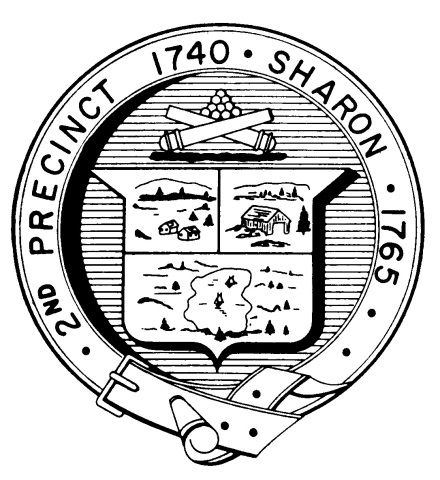 TOWN OF SHARONMEETING NOTICEPOSTED IN ACCORDANCE WITH THE OPEN MEETING LAW AS AMENDEDBoard of Health DATE:	November 15, 2017	TIME:	7:00 pm	LOCATION:	Sharon Community CenterAGENDAMinutes of October 18,2017 meeting			7:00 pm Indoor Air Quality, Council on Aging		7:05 pm269 Massapoag Ave variance, ET Eng. 		7:10 pmLifeguards Semi-public pools				7:30 pm2019 Budget proposed					7:40 pmMotel/Hotel Issues						7:50 pm Licensing proposal food					8:00 pm Health Department report					8:30 pm Other business							8:45 pm 